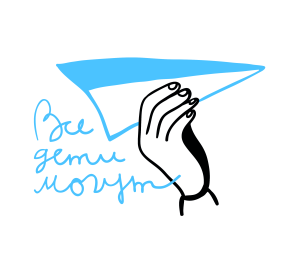 Автономная некоммерческая организация «Все дети могут»353902 г. Новороссийск, ул. Карьерная, д.21ИНН 7714060199/ КПП 231543001/ ОГРН 1027700568224www.vsedetimogut.ru8 963 3797603______________________________________________________________________________Дорогие друзья,Мы рады опубликовать наш отчет о поступлениях благотворительных пожертвований за декабрь 2020 года.За декабрь 2020 года на расчетный счет организации поступило  196918 рублей.Спасибо вам большое!Нашими основными источниками пожертвований за прошедший период стали:средства от регулярных и разовых пожертвований физических лиц через сайт www.vsedetimogut.ruПожертвование по договору № 39БПУЦ/18 от 20 сентября 2018 г. в рамках благотворительной программы "Нужна Помощь";корпоративные пожертвования.Расшифровка собранных средств по благотворителям.Огромная благодарность всем, кто помогает нам поддерживать семьи, воспитывающие детей с тяжелыми и множественными нарушениями развития!С уважением,директор Ягодина Мария89633797603 / lepidoptera_ya@mail.ruДата поступленияБлаготворительСумма (без учета комиссии платежной системы)31.12.2020 17:06IRINA KHOLODOVA2306,4RUB31.12.2020 12:56ELENA ZAYSANOVA336,35RUB30.12.2020 18:13ALISA YANNAU336,35RUB30.12.2020 10:38MOMENTUM R336,35RUB30.12.2020 3:12DARYA PEREPECHKINA16,1RUB30.12.2020 0:16NIKOLAY LASKOVETS336,35RUB29.12.2020 22:22TATIANA GORDEEVA961RUB29.12.2020 0:24SERGEI NEDAIVODIN336,35RUB28.12.2020 21:59MARIIA KICHAKOVA576,6RUB28.12.2020 12:13336,35RUB28.12.2020 11:56YULIYA LISOVSKAYA336,35RUB27.12.2020 16:55TATIANA BARANOVA961RUB27.12.2020 12:45VM480,5RUB27.12.2020 12:39480,5RUB26.12.2020 17:09ELENA SHARIPOVA336,35RUB25.12.2020 22:56ROMAN ANDREEV336,35RUB25.12.2020OOO ZVEZNIY50000RUB25.12.2020 3:23ANNA DROZDOVA9610RUB24.12.2020 22:49OLGA SURKOVA961RUB23.12.2020 23:01AK336,35RUB23.12.2020 18:59MOMENTUM R96,1RUB22.12.2020 14:54SVETLANA NOVIKOVA480,5RUB22.12.2020 10:04EVGENY PERTSEV336,35RUB22.12.2020 0:36ANNA NATALCHUK336,35RUB21.12.2020 23:52DARYA KUZMENKO336,35RUB21.12.2020 13:44SVETLANA BOGAIKOVA864,9RUB21.12.2020 12:49BADRI GITOLENDIIA480,5RUB20.12.2020 13:14EKATERINA MAXIMOVA961RUB19.12.2020 23:32IRINA VOROBEVA480,5RUB19.12.2020 21:22EKATERINA KUROKHTINA336,35RUB19.12.2020 14:53YURIY KASHNIKOV961RUB19.12.2020 14:50VINOGRADOVA TATIANA3363,5RUB18.12.2020 13:36288,3RUB18.12.2020BF NUJNA POMOSH32950RUB18.12.2020 10:06NIKOLAY VISHNEVSKIY336,35RUB18.12.2020 8:59IRINA BORODULINA336,35RUB17.12.2020 21:51KAZARYAN ASMIK1037,88RUB17.12.2020 13:40NATALYA KRAGEL336,35RUB17.12.2020 9:32NATALIIA IOZENAS336,35RUB16.12.2020 18:29ERESKO EKATERINA480,5RUB16.12.2020 14:01EKATERINA PAKHOMOVA336,35RUB15.12.2020 23:01336,35RUB15.12.2020 16:33VLADA PODRAZSKAYA192,2RUB15.12.2020 14:57SVETLANA336,35RUB14.12.2020 12:28NATALIYA KARATYGINA1441,5RUB13.12.2020 21:19336,35RUB13.12.2020 17:45IRINA TARANETS336,35RUB13.12.2020 17:45RAISA MELNIK336,35RUB12.12.2020 22:18NATALIA IOZENAS816,85RUB12.12.2020 19:37336,35RUB12.12.2020 17:49E. GERBERSGAGEN480,5RUB12.12.2020 15:39EKATERINA PAKHOMOVA864,9RUB12.12.2020 12:40INNA BOGLAEVSKAYA240,25RUB12.12.2020 10:57ANNA KUBRAKOVA285,3RUB12.12.2020 9:36YULIA KIRILENKO672,7RUB12.12.2020 7:59VORONIN A961RUB11.12.2020 14:07MARIA KLYUKINA288,3RUB11.12.2020 13:45DMITRIY FILIPPOV2883RUB11.12.2020 10:08ALEKSANDRA MELNIKOVA336,35RUB10.12.2020 21:50ALEKSANDR SMIRNOV384,4RUB10.12.2020 21:09NADEZHDA ALYMOVA288,3RUB10.12.2020 20:48VIKTORIYA DYACHKOVA211,42RUB10.12.2020 20:41INNA BOGLAEVSKAYA816,85RUB10.12.2020 14:16POCHTA BANK CLIENT961RUB10.12.2020 14:16ALEKSANDRA ILINOVA336,35RUB10.12.2020 11:42VLADISLAV1537,6RUB09.12.2020 14:45MARGARITA LAPTEVA336,35RUB9.12.202010000RUB09.12.2020 12:09ALEXANDER BAGNO336,35RUB08.12.2020 21:37961RUB08.12.2020 10:35ALEKSANDR KITAEV336,35RUB07.12.2020 21:52ALEKSANDR GRIGOREV1441,5RUB07.12.2020 21:16ALEXANDRA MELNIKOVA1777,85RUB07.12.2020 9:19INNA PETRIK816,85RUB06.12.2020 19:58TATYANA NUZHNYA864,9RUB06.12.2020 19:36OKSANA ZELENSKAYA288,3RUB06.12.2020 12:28KONOGRAY OLGA336,35RUB05.12.2020 23:40EVGENIYA VELIKOTSKYA480,5RUB05.12.2020 19:01A ANGELSKAYA8168,5RUB05.12.2020 13:16NATALIA TKACHENKO336,35RUB05.12.2020 11:30LYUDMILA SHIROKOVA1633,7RUB04.12.2020 22:55NADEZHDA ALYMOVA2450,55RUB04.12.2020 22:52ANNA TKACHENKO961RUB04.12.2020 22:21VIKTORIYA DYACHKOVA816,85RUB04.12.2020 17:22NADEZHDA ZHOLOBKO336,35RUB04.12.2020 16:47VIKTORIA KIM816,85RUB04.12.2020 10:02ANNA PETROVA288,3RUB03.12.2020 20:05INNA LOMTEVA336,35RUB03.12.20201000RUB02.12.2020 1:22NIKITA SHARIKOV320,97RUB01.12.2020 23:29NATALYA SOKOLKINA480,5RUB01.12.2020 16:34VLADIMIR KOROTKOV28830RUB01.12.2020 6:54NADYA LUNEGOVA961RUB